JAVNI RAZPIS ZA UPORABO TELOVADNICE OSNOVNE ŠOLE VOJNIK V SEZONI 2021/2022Občina Vojnik vabi vzgojno-izobraževalne zavode, športna društva, klube, rekreativne skupine in vse občane občine Vojnik, da si za svojo športno dejavnost v sezoni 2021/2022 priskrbite termine za uporabo telovadnice Osnovne šole Vojnik.Vabimo vas, da predložite vlogo za uporabo prostorov, ki so namenjeni športnim dejavnostim (igranju rokometa, košarke, odbojke, badmintona, drugi različni splošni vadbi, rekreaciji) in športnemu plezanju.Objekt je energetsko in prostorsko nadstandardno zasnovan, tako da se v njem lahko prirejajo tudi večja športna tekmovanja, družabne in kulturne prireditve.SEZNAM PROSTOROV ZA NAMEN UPORABE IN CENIK ZA UPORABOUporabo telovadnice se iz proračuna Občine Vojnik sofinancira vsem društvom oziroma klubom s sedežem v občini Vojnik, ki izpolnjujejo pogoje 19. člena  Pravilnika o uporabi telovadnice Osnovne šole Vojnik (Uradno glasilo slovenskih občin, št. 22/2014).VZGOJNO-IZOBRAŽEVALNI ZAVODI ZA IZVEDBO OBVEZNEGA PROGRAMA REDNE ŠOLSKE ŠPORTNE VZGOJE Za VSA OSTALA Društva, KLUBE in skupine IZVEN OBČINE VOJNIK,   druge pravne ter fizične osebeZa sezonsko uporabo telovadnice se šteje uporaba 4 (štiri) mesece in več.Uporaba zajema zakupljeno površino, garderobo s tuši ter možnost uporabe sanitarij.Uporabo telovadnice za športna tekmovanja se iz proračuna Občine Vojnik sofinancira vsem društvom oziroma klubom s sedežem v občini Vojnik, ki izpolnjujejo pogoje 19. člena Pravilnika o uporabi telovadnice Osnovne šole Vojnik (Uradno glasilo slovenskih občin, št. 22/2014). Uporaba telovadnice za vsako »tekmo« zajema uporabo potrebne površine, uporabo dveh ali več garderob s tuši ter možnost uporabe sanitarij. Uporaba zajema tudi delovanje semaforjev, ozvočenja, odprtih tribun, uporabe zapisnikarskih miz in stolov, možnost priklopa na internet in garderobe za sodnike.Rok za prijavo na javni razpis:Izpolnjeno prijavo (vlogo) na javni razpis nam pošljite na pošti naslov ali na e-poštni naslov, in sicer najkasneje do petka, 20. 8. 2021.Do 27. 8. 2021 vas bomo seznanili s prijavljenimi termini oz. zasedenostjo telovadnice. S prijavitelji, ki se jim bodo prijavljeni termini prekrivali, bomo termine uskladili in nato sklenili ustrezne pogodbe o uporabi. Telovadnica bo predvidoma v uporabi od 1. 9. 2021.Pogoji in priprava urnikov:Priloga:VLOGA ZA UPORABO  TELOVADNICE OSNOVNE ŠOLE VOJNIK je dostopna na spletni strani Občine Vojnik www.vojnik.si in sport.vojnik.si.  Kontakt in informacije:Če na podlagi tega razpisa ne bodo zasedeni vsi termini, bo Občina Vojnik sprejemala vloge za zasedbo teh do zapolnitve terminov. Občina VojnikKeršova 83212 VojnikKontaktna oseba:Urban PodergajsUpravitelj telovadnice OŠ VojnikGSM: 031 327 160 Elektronska pošta: telovadnica.vojnik@gmail.com, obcina@vojnik.si	Spletna stran: http://sport.vojnik.si/, http://www.vojnik.si/Št.: 671-0005/2020/12						               Branko Petre,Vojnik, 3. 5. 2021                                                                             župan Občine Vojnik  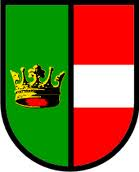                                    OBČINA VOJNIKKeršova ulica 8, 3212 Vojnik, tel.: 03/780 06 20, faks: 03/780 06 37POVRŠINACENA (v EUR/uro)cela telovadnica24,00POVRŠINACENA (v EUR/uro)cela telovadnica48,00 2/3 telovadnice32,00 1/3  telovadnice18,00umetna plezalna stena + 1/3 telovadnice24,00POVRŠINA: 1/3 telovadniceSEZONSKA CENA NA ENOTO  (v EUR/uro od 1. 9. 2021 do 30. 6. 2022)društva, klubi, skupine in druge pravne ter fizične osebe15,28 €  - 1,0 ura/na teden22,92 €  - 1,5 ure/na teden30,56 €  - 2,0 ure/na tedenPOVRŠINA: 1/3 športno plezanjeSEZONSKA CENA NA ENOTO (v EUR/uro od 1. 9. 2021 do 30. 6. 2022)društva, klubi, skupine in druge pravne ter fizične osebe20,37 €  - 1,0 ura/na teden30,56 €  - 1,5 ure/na teden40,74 €  - 2,0 ure/na tedenPOVRŠINA: 1/3 telovadniceCENA ENKRATNE UPORABE (v EUR/uro)društva, klubi, skupine in druge pravne ter fizične osebe18 € (plačilo za uporabo 1/3 telovadnice) za 1 uro 9 € (plačilo za uporabo polovice 1/3 telovadnice) za 1 uro18 € + 9 € = 27 € (plačilo za uporabo) za 1,5 ure18 € + 18 € = 36 € (plačilo za uporabo) za 2 uri24 € (plačilo za uporabo plezalne stene + 1/3 telovad.) za 1 uroUPORABA TELOVADNICE ZA KOMERCIALNE NAMENE PRIREDITVECENA (v EUR/dan)cela telovadnica2/3 telovadnice1/3 telovadniceuporaba in postavitev odra500,00400,00300,00100,00Cena velja, če telovadnico pripravi upravljavec (položi zaščitne panele, postavi stole na parter), za postavitev in pripravo odra je dodatna postavka.Cena za komercialno uporabo telovadnice oziroma prireditve je izhodiščna in je izračunana za primer minimalne obremenitve.Cena se lahko spreminja glede na povečano obremenitev, na posebne karakteristike prireditve, zahtevnost prireditve in druge parametre, ki bi lahko vplivali na obračun uporabnine telovadnice.Cena se določi individualno za vsakega uporabnika posebej v »Pogodbi o uporabi telovadnice« in se zaračunava po dejanski uporabi ter ne sme biti nižja od izhodiščne. DDV je vključen v ceno.V skladu s 3. in 4. členom Pravilnika o uporabi telovadnice Osnovne šole Vojnik (Uradno glasilo slovenskih občin, št. 22/2014) imajo pri najemu prostorov telovadnice v uporabo prednostno pravico uporabniki po naslednjem vrstnem redu:Ne glede na določila prejšnjega odstavka upravljavec lahko:kateremu koli uporabniku odpove posamezne termine uporabe telovadnice ali jih prestavi na druge proste termine (če so takšni termini na razpolago), zaradi izvedbe športnih tekem, prireditev občine Vojnik ali oddaje telovadnice v komercialne namene, rok za odpoved terminov je 1 teden;prednostno uporabo telovadnice imajo tisti, ki so jo uporabljali že v pretekli sezoni.